Департамент освіти Вінницької              міської ради      Комунальна установа« Міський методичний кабінет»МЕТОДИЧНІ РЕКОМЕНДАЦІЇ ЩОДО ВИВЧЕННЯ ІСТОРІЇ, ПРАВОЗНАВСТВА ТА СУСПІЛЬНИХ ДИСЦИПЛІН в 2016-2017 навчальному роціІ Особливості вивчення історії в 2016-2017 н.р.1.В 2016-2017 н. р. учні 8-их класів переходять згідно Держстандарту(2011) на нові програми з історії. 2.Учні 5-8 класів вивчатимуть історію за новими програмами .3.Всі програми розміщені на сайті МОН України www.mon.gov.ua. , надруковані окремими брошурами.4. Учні 10-11 класів ь навчаються за оновленими  програмами з урахуванням змін , підходів щодо оцінки окремих аспектів вітчизняної історії (наказ МОН  України від 14.07.2016 №826):4.Курси  історії України , всесвітньої історії , які вивчаються у 8-ому класі – це ранньомодерний час - період , коли у Європі розпочався процес формування націй та національної ідентичності.5.Головна змістова лінія курсів історії України:7 клас- руський міф , який є спільним для східнослов’янських народів;8 клас- надзвичайно важливим є періодXVI-XVIII ст., який заклав основи формування нової , модерної української ідентичності, розвитку культури з її регіональними особливостями. Акцент переноситься із питань соціально-економічного розвитку і антифеодальних народних повстань на історію політичну і воєнно-політичну, заселення та господарське освоєння Середнього і Нижнього Подніпров’я, Півдня України та Слобожанщини. Це дає можливість дати відповіді на сучасні проблеми держави, відносин у суспільстві.Вперше включені сторінки з історії кримських татар.9-клас -   це  період українського  національного  відродження, який  підготував фактично Українську революцію  початку ХХ ст., коли нація  в особливо важких умовах не тільки  зберегла свою ідентичність, але й піднялася на збройну  боротьбу за свободу. Вивчення цього періоду дає  можливість учням зрозуміти  сьогоднішні проблеми  українського  націє-  та  державотворення, актуалізує   питання  соборності України, мовної,  культурної і політичної  окремішності  українства, ролі у  цих процесах  церкви,   національної  інтелігенції,  інститутів громадянського  суспільства. 10-11 класи – акценти в оновленому змісті програм поставлені на:— протяжності в часі українських державотворчих традицій;— постійній боротьбі за незалежність і територіальну цілісність, зокрема увиразнено теми: «Початок Української революції (1917 — квітень 1918 р.)», «Боротьба за Українську державність (квітень 1918 — 1921 рр.)», «Встановлення і утвердження радянського тоталітарного режиму (1921—1939 рр.)», «Україна в роки Другої світової війни (1939—1945 рр.)» тощо. — чіткому, логічному, хронологічному і тематичному структуруванні тем;— збалансованому викладі політичної і соціально-економічної складових історичного процесу, наприклад, у деяких темах містяться підтеми, які стосуються української політичної і трудової еміграції;— відновленні, збереженні й популяризації особливостей розвитку й традицій української культури, а саме після кожної теми впроваджено вивчення особливостей культурного і релігійного життя;— дотриманні оптимальних пропорцій між загальнонаціональною історією, регіоналістикою й історичним краєзнавством, зокрема наголошено на подіях, які відбулися на Західноукраїнських землях, сході України та в Криму;— виокремленні побутової історії та особливостей трансформації рівня життя населення відповідно до подій, які відбувалися на території України.6. Принципи, на яких ґрунтується зміст навчального матеріалу: науковості, тематичної хронологічності й логічності викладення матеріалу, гуманізації, проблемності викладання, регіоналізації, національної спрямованості, полікультурності, принципу історичної пам’яті тощо. ІІ Правознавство 9 клас - Зберігає чинність програма « Правознавство. Практичний курс» ( зі змінами 2015 року)10 клас – програма  « Правознавство» ( рівень стандарту )- зі змінами 2016 року(наказ МОН  України від 14.07.2016 №826);10 -11 клас ( профільні ) зі змінами 2016 року((наказ МОН  України від 14.07.2016 №826).ІІІ Філософсько-світоглядні дисципліни. Курси морально-духовного спрямування.« Людина і світ. 11клас», « Філософія.10-11 класи» залишаються чинними програми( К.: Поліграфкнига, 2010)Електронний посібник « Медіаграмотність на уроках суспільних дисциплін» допоможе зробити уроки цікавими і сучасними.« Етика» (5-6 класи) викладається відповідно  затвердженого Департаментом освіти Типового навчального плану закладу як варіативна складова ( програма – Київ , « Перун», 2005)« Християнська етика» викладається за умови  письмової  згоди батьків та за наявності підготовленого вчителя.ІV Курси за вибором Історія.Перелік   та зміст  курсів за вибором,  спецкурсів  та факультативів  з історії, які    рекомендовані  Міністерством освіти і науки України, опубліковані  у журналах «Історія і суспільствознавство у школах України: теорія і методика навчання» №№ 7, 8 за 2011 рік та видані окремим  виданням у трьох  томах.    ПравознавствоРекомендовано курс за вибором «Основи державного управління, місцевого самоврядування та державної службу» (авт. Круглашов А.М., Сігітов А.І.).До цього  переліку  варто  додати  також   програми  світоглядно-громадянськознавчих    курсів за вибором «Взаємини України та Європейського Союзу»  та  «Сучасні процеси європейської інтеграції» для загальноосвітніх навчальних закладів (укладачі Круглашов А.М., Гев'юк У.Ю.)ПравознавствоПропедевтичні курси правознавчого й громадянознавчого змісту» Живи за правилами» ( 7-8 клас); « Вчимося бути громадянами» (8 клас), « Ми-громадяни-України» (9 клас).« Основи культури гендерної рівності: ми-різні, ми-рівні(9-10,11 кл.); « Прва людини» 910-11 кл.); « Права людини в Україні» (10-11 кл.); « Досліджуємо гуманітарне право» ( 10-11 кл.) , « світ юридичної професії(10 кл.)Перелік цих  програм не є  вичерпним, він може  оновлюватися  і розміщений він на сайті  Інституту  модернізації змісту освіти   МОН України за таким  посиланням: ПЕРЕЛІК%20основна%20і%20старша%20школа%202015-2016%20(1).pdf	           Позакласна робота з предмету. В 2016-2017 н.р. відзначається: 25-річчя незалежності України ; 75-річчя трагічних подій Бабиного Яру.24-29 вересня 2016 року буде здійснено проект « Українсько-єврейська зустріч» , Канада-Україна)29-30 вересня 2016 року МОН України пропонує провести « Уроки пам’яті трагедії Бабиного Яру  та « бабиних ярів» України».Тому слід долучити матеріали трагедії Голокосту,які мали місце на Вінниччині. Отримати літературу безкоштовно можна через замовлення до Українського інституту вивчення Голокосту « Ткума» ( + 38 056 717 70 12) 150-річчя із дня народження Михайла Грушевського та 160-річчя Івана Франка, інших діячів українського національно-визвольного руху (М.Драгоманова, С.Єфремова, С. Петлюри, Є. Коновальця, Р.Шухевича та ін.) кінорежисера і актора Івана Миколайчука, покоління дисидентів  та державників  кінця ХХ ст.  Безумовно, що цей перелік не є вичерпним, і  належного пошанування потребують усі діячі, що у віках прославили Україну.Актуальним залишається вивчення історії малої Батьківщини - міста Вінниці, східного Поділля.  В лютому 2017 року відзначається 75-річчя створення Вінницької області.  Неприпустимо підмінювати уроки , відведені на вивчення історії рідного краю, уроками повторення перед проведенням уроків узагальнення.Позакласна робота передбачає для гуртківців, творчих дітей дослідження окремих аспектів історії повсякдення засобами усної історії. З методики усної історії заплановано практичний семінар на базі закладу « Загальноосвітня школа І  - ІІІ ст.№8 Вінницької міської ради».Робота з обдарованими дітьми І Враховуючи особливість змісту завдань ІІ-IV етапів Всеукраїнської олімпіади, учителям треба звертати  більше уваги на:виконання  учнями тестових завдань;роботу з  історичними джерелами та картами;виконання творчих завдань (історія повсякдення; написання есе; різноманітні підходи, трактування різними вченими, школами наскрізних проблем історії ; складання тез для виступу, повідомлення на сторінці Вікіпедії, енциклопедії ); дотримання форм (тез, статті до енциклопедії, таблиці, інтерв’ю); навики синхронізації подій історії України та всесвітньої історії;зв’язок  навчального  матеріалу із сучасністю (знання визначних подій, особистостей,  які вшановуються в країні, світі в рік проведення олімпіади ) ;створення історичного портрету того чи іншого діяча.Для всебічного висвітлення історичних персоналій  рекомендується дотриматися алгоритму:Ознайомитися з найважливішими біографічними даними.Простежити процес становлення особистості в конкретному соціально-історичному середовищі.Виявити історичні умови, що відіграли роль у формуванні поглядів, якостей особи.Дослідити участь історичної особи в суспільному житті.Визначити, інтереси якої соціальної групи, класу, політичної сили відбивала історична особа в своїй діяльності.Виявити вплив конкретної історичної особи на окремі галузі життя чи суспільно-політичні процеси.З’ясувати морально-психологічні якості історичної особи.Показати коло однодумців і соратників історичної особи.Визначити історичну роль особи та її вплив на певну сферу життя суспільства.Інші пам’ятки розміщені на сайті ММК.ІІ Дотримуватися положень, рекомендацій щодо оформлення учнівських творчих,  конкурсних робіт.Методичний  супровід  та зміст  шкільної суспільствознавчої  освітиКалендарне   планування   складається відповідно  до навчальних програм. Під час його підготовки і формування  учитель може на власний розсуд використовувати резервні години.Вивчення історії України та всесвітньої історії доцільно синхронізувати. Однак  вчитель може організувати вивчення учнями програмного матеріалу зазначених курсів  як послідовно,  так і паралельно.  Учитель повинен   берегти  своє життя і здоров’я, постійно  працювати над собою, бути завжди «в темі»,  готовим  дати  відповідь на будь-який виклик, що стосується  його  професійної діяльності. Тому , окрім самоосвіти, участі у різних формах методичної роботи закладу, вчителям пропонується відвідувати Школу активного навчання педагогів при КУ ММК ( за окремим  планом).Уроки залишаються основною формою навчання. Тому на уроці історії   максимально використовувати арсенал  підручника як ядра   навчально-методичного комплексу, залучати   усі його складові (документи, атласи, карти, таблиці, ілюстрації, авторські прийоми, форми і методи  роботи,  завдання  для індивідуальної, групової і фронтальної роботи), використовуючи традиційні та інноваційні форми та прийоми роботи.Важливо на уроках історії України особливу увагу звертати на вивчення, аналіз історичних джерел, розвиток критичного мислення учнів, формування таких предметних (історичних) компетентностей: просторової, хронологічної, аксіологічної, мовленнєвої. Доцільно реалізовувати між предметні зв’язки (література, образотворче мистецтво, музика , «Захист Вітчизни» тощо). На конкретних історичних фактах показати зв'язок української історії з європейськими та світовими процесами .При викладанні історії загалом, а особливо у старшій профільній школі,  потрібно враховувати не тільки вже усталені  стержневі  змістові лінії шкільного курсу історії,відображені у підручниках,але  йти в ногу з часом, звертати  увагу також  на суспільно-політичні  процеси у суспільстві, пов’язані із декомунізацією (тяглості українського національно-визвольного  руху  протягом усього ХХ ст., зміна  акцентів  при вивченні  Другої  світової  війни,   наслідки  репресій тоталітарних режимів проти українства, належне пошанування героїв сучасності). У цій справі учителю допоможуть  відповідні закони, методичні рекомендації  МОН  України  та Українського інституту  національної памяті, котрі є у відкритому  інформаційному  просторі (http://www.memory.gov.ua/rename). У контексті зв’язку із сучасністю  необхідно  проводити історичні  паралелі між національно-визвольною боротьбою українського народу та  антитерористичною операцією. Активізувати форми національно-патріотичного виховання, волонтерського руху.  Слід уникати гасел , а спокійно і толерантно розглядати факти релігійного життя, міжнаціональних відносин.Використання  інформаційно-комп’ютерних технологій на уроці має бути чітко продуманим  і  доречним, складовою цілісної структури уроку. Також доцільно використовувати  різні варіанти  електронних версій  підручників для 7-8 класів,  педагогічних програмних засобів,  Інтернет-ресурсів, мультимедійних презентацій. Власні  Інтернет-ресурси  (блогів, сайтів), які ведуть учителі,   мають відповідати: у змістовій частині – нормативно-правовій  базі освітньої галузі, у спілкуванні – педагогічній етиці.У повсякденній  роботі максимально  надавати перевагу кабінетній  системі.  Постійно дбати про нарощування   матеріальної та навчально-методичної бази  уже  існуючих кабінетів ( матеріали для проведення практичних занять в 5-8 класах; тренувальних завдань, пам’яток  для підготовки обдарованих дітей; дидактичних матеріалів для роботи на уроках різного типу). Поетапна робота в кабінеті має бути чітко зафіксовано в перспективному  і , відповідно, в річному плані роботи кабінету. Це дасть змогу вчителям шкільного МО працювати злагоджено, цілеспрямовано, творчо.Активне  залучення потенціалу історичного календаря сприятиме реалізації завдань  історичної освіти, зокрема, щодо    формування української ідентичності тощо. Тому ( на розгляд вчителя) історичний календар можна розмістити на стенді в кабінеті історії чи шкільній бібліотеці або ж загальношкільному інформаційному стенді.  Історії нашої малої батьківщини – історії нашого міста Вінниці,  Східного Поділля. Доцільно використовувати історичний краєзнавчий матеріал на практичних заняттях(епізодично) в 6 класі( тема: « Основні стоянки та пам’ятки первісних людей на території України», « Історичні джерела про скіфів» ( скіфські вали на Сабарові, немирівське скіфське городище).В 7-ому класі на уроці під час вивчення розселення слов’янських племінних союзів звернути увагу на племена тиверців , уличів на території краю. На практичному занятті використати писемні історичні джерела, які свідчать про їхні війни із руським князями, високий рівень   економічного розвиток. Також варто звернути увагу учнів на те, що  р. Рось, з якою часто історики пов’язують походження назви « Русь», бере початок на Вінниччині. У 8-ому класі передбачено 3 уроки на вивчення історії рідного краю. Проте вивчення історії м. Вінниці можна здійснювати на  першому і другому практичних  заняттях (категорії населення, їх статус, повсякденне життя представників основних верств суспільства,  заснування єзуїтського колегіума , православне братство у Вінниці і пов’язана з ним  діяльність П.Могили) .   Неприпустимо підмінювати уроки , відведені на вивчення історії рідного краю,  уроками повторення перед проведенням уроків узагальнення. Конкурси, тижні історичного краєзнавства,  учнівські проекти з  історії  рідного краю - це неповний перелік позакласної роботи, який може обрати вчитель історії , формуючи інтерес до історії малої батьківщини.   У викладанні « Правознавство.Практичний курс» ( 9 клас)  «Правознавство» ( 10 клас та в 10-11 класах ( профільний рівень) враховувати зміни в законодавстві України, мати на увазі перспективні зміни до Конституції та законів України , що перебувають на розгляді Верховної Ради України. ( Перелік законів в листі МОН).9 клас в темі « Особа, суспільство, держава» виокремлено питання  «Покоління прав людини»; у темі  « Права, свободи  та обов’язки людини і громадянина»  це питання « Міжнародні стандарти прав людини: поняття, акти, що їх закріплюють».Акцент зроблено на людино центричному підході.10 клас « Правознавство»( рівень стандарту)на повторення винесено правові поняття , які вивчалися учнями в 9-ому класі ( право, правовідносини, правопорушення, юридична відповідальність, галузі права – цивільне, сімейне, трудове, кримінальне ).заплановано 7 практичних занять( 3-юридичні практикуми з розв’язування юридичних ситуацій та задач, 4- тематичні  « характеристика державного ладу», « Європейський суд з прав людини», « Вибори до органів місцевого самоврядування», «Особливості права власності неповнолітніх»)Кількісне співвідношення типів уроків : 24,5 год.- вивчення нового матеріалу, вступна частина та уроки узагальнення й повторення-3,5 год., практичні заняття – 7 год.10-11 клас « Правознавство» ( профільний рівень)Практичних занять -11 в 10-ому класі, 11 – в 11 класі.7 годин повторення та узагальнення в кожному класі вчитель має використати на завдання репродуктивного , пізнавального і творчого характеру.Години резерву ( 3-в 10-ому класі, 2 години-в 11 класі) можуть бути використані для зустрічей із представниками юридичних професій, депутатами місцевих рад, для ділових ігор, турнірних боїв,підсумків учнівських проектів.Вчителям історії варто  опрацювати   програму для ЗНО, котра  є більш мобільною   і    акцентує  увагу  на  тих змінах, що зараз  проходять  як  у науковому   середовищі,  так і в суспільстві,  стосовно  осмислення  історичного  минулого  української нації і держави. З метою внесення корективів у формування предметних компетентностей учнів потрібно зробити аналіз виконання  випускниками  школи  завдань зовнішнього незалежного оцінювання з історії України  у 2016 році  як  у частині  навчального  матеріалу  за старшу  ланку загальноосвітньої школи, так  і за весь курс  шкільної історії України .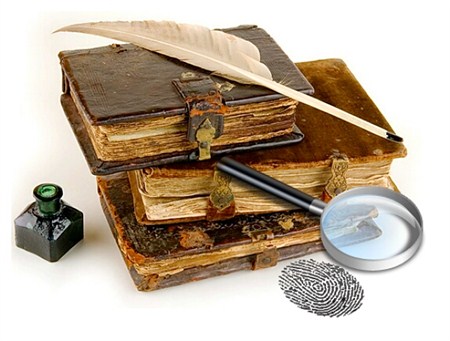 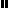 